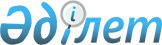 Тарбағатай аудандық мәслихатының шешімінің күші жойылды деп тану туралыШығыс Қазақстан облысы Тарбағатай аудандық мәслихатының 2023 жылғы 28 сәуірдегі № 2/10-VIII шешімі. Шығыс Қазақстан облысының Әділет департаментінде 2023 жылғы 11 мамырда № 8843-16 болып тіркелді
      Қазақстан Республикасы "Құқықтық актілер туралы" Заңының 27-бабының 2-тармағына сәйкес, Тарбағатай аудандық мәслихаты ШЕШТІ:
      1. Тарбағатай аудандық мәслихатының "Қазақстан Республикасының жер заңнамасына сәйкес пайдаланылмайтын Тарбағатай ауданының ауыл шаруашылығы мақсатындағы жерлерге жер салығының базалық мөлшерлемелерін және бірыңғай жер салығының мөлшерлемелерін жоғарылату туралы" 2019 жылғы 3 қаңтардағы № 33-10 шешімінің (Нормативтік құқықтық актілердің мемлекеттік тіркеу тізілімінде № 5-16-185 тіркелген) күші жойылды деп танылсын.
      2. Осы шешім оның алғашқы ресми жарияланған күнінен кейін күнтізбелік он күн өткен соң қолданысқа енгізіледі.
					© 2012. Қазақстан Республикасы Әділет министрлігінің «Қазақстан Республикасының Заңнама және құқықтық ақпарат институты» ШЖҚ РМК
				
О. Канагатов
